Post Title:		Science Technician
Grade:			Salary scale 236 hours per week, 42 weeks per year08.00 - 16.00 with a 45 minute lunch break 4 days of the week and 1 hour lunch the other dayResponsible to: Resource and Technician ManagerGeneral Responsibilities:Preparation and maintenance of apparatus and materials and the observance of safety precautions in laboratories, preparation rooms and other science accommodation within the school.  To support teaching and learning of science.Duties:To be able to carry out work in a safe manner, making use of the reference resources available related to safe working practises in the laboratory at all times including CLEAPSS.
To undertake demonstrations of practical experiments.  Prepare, assemble and store apparatus/materials, which are required for use in lessons.
Ensure that the required daily, weekly and termly checks are carried out and that records are kept of the latter.  To keep laboratories clean and tidy of all apparatus and chemical spillages on a daily basis.
Oversee and co-ordinate arrangements for the provision of routine maintenance and minor repair of equipment.  Maintain laboratory services/facilities and liaise with the Site Manager as appropriate.
Ensure maintenance of stocks of consumables, chemicals, prepare requisitions and keep stock records.
Assist teaching staff with assessment data entry as required.
Produce bulk paper resources for the department as required e.g. exam papers, worksheets.  To assist in the filing of resources and data entry and when required, repair and cover text books and administer basic First Aid.To monitor the use and storage of ionising radiation sources in the absence of the line manager and/or the RPS.Under the direction of the Resource and Technician Manager, to carry out the necessary risk assessments for all tasks and activities in science and maintain an up to date record of all risk assessments.Participate in, as appropriate, any other activities related to the Science Department or school and any other professional development activities.
Any other reasonable duties within the scope of this function and grading as directed by the Headteacher.
To act at all times in accordance with al school policies and to provide a professional role model for pupils, parents and other staff.Edmonton Academy Trust is committed to safeguarding and promoting the welfare of children and young people.  All staff are expected to demonstrate this commitment by signing the school’s Code of Conduct.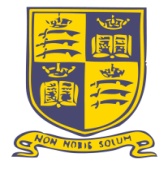 EDMONTON COUNTY SCHOOLJOB DESCRIPTIONDateJune 2018OwnerBLL